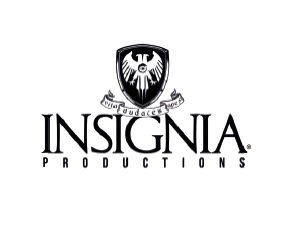 Panzehir Gösterim Tarihi: 09 Mayıs 2014 Dağıtım: Warner Bros.Yapım: Insignia Yapım, ÇağlarArtsYönetmen: Alper ÇağlarOyuncular: Emin Boztepe, Edoardo Costa, Cüneyt Arkın, Öykü Gürman, Kaan Urgancıoğlu, Çağdaş Agun, Hüseyin Özay, Levent Can, Florance Eugene, Murat Cüreklibatur, Christina Gottschalk.Konu:Dünyanın en büyük Wing Tsun ustalarından biri ve yenilmezlik ünvanına sahip olan Emin Boztepe, Panzehir’de hayatı boyunca kötülük yapmış bir tetikçiyi canlandırıyor. Filmde, Elsa Lund adlı kör bir piyaniste aşık olunca mafyanın karanlık dünyasından çekilmeye karar veren bir suç makinesini canlandırıyor.Yeraltı dünyasında hayatı boyunca kötülük yapmış bir tetikçinin ve ona ihanet eden manevi babasının hikâyesini konu edinecek film, Hollywood standartlarında aksiyon sahneleriyle sinemaseverlere adrenalin dolu dakikalar yaşatacak.www.insigniayapim.comwww.caglararts.comDetaylı bilgi için: Optima İletişim Sudi Yamak0212 347 79 11 sudi@optima-tr.comInsignia Yapım Hakkında:Insignia Film Yapım San ve Tic. A.Ş.; 2013 yılının başlarında, Londra bazlı bir girişim sermayesi fonu olarak kurulan Prime Yatırım Holding ve Dorukhan Acar ortaklığı ile kurulmuştur.Hızla büyümeyi sürdüren Türk sinema sektörüne kaliteli ve yenilikçi bir bakış açısı getirmeyi hedefleyen Insignia Yapım; Türk sinemasına değer katacak projelerin sürdürülebilir bir verimlilikle hayata geçmesini sağlayacaktır. Bu şekilde hem keşfedilmemiş senaryoların hem de yetenekli yönetmenlerin isminin sadece Türkiye'de değil Dünya'da da duyulması için gerekli alt yapıyı sunuyorlar.Alper Çağlar Hakkında: Alper Çağlar (d. 1 Eylül 1981, Ankara) sinema yönetmeni ve senarist. Filmleri batılı tarzda öğeler ve görsel dil içeren, yeni nesil Türk sinemasının genç yönetmenlerinden.İki kimya profesörünün oğlu olan Alper, Robert Kolej'de okuduktan sonra üniversite hayatında University of Virginia ve Bilkent Lisesinde okuyarak Grafik Tasarım ve Media Studies bölümlerinden 2004 yılında mezun oldu. İlk 2 kısa filmiyle yerel festivallerden ödülleri alan Alper Çağlar, ilk büyük festival başarısını Akbank Kısa Film Festivalinde "Camgöz" adlı noir filmiyle ödül kazanarak yakaladı. Askerlik görevi ardından 2009 senesinde dram filmi "Büşra" ile eleştirel başarı yakaladıktan sonra, 2012'de askeri filmi "Dağ" ile hem eleştirel hem de gişe başarısı kazandı. Türkiye'de birden fazla uzun metraj filmi yapmış 1980 sonrası doğan, bir avuç yönetmenden biri olan yönetmen, Türkçe ve İngilizce'ye eşit hakimiyetin ve yabancı ekip üyeleri ile sinerjisi ile biliniyor. Oyuncularının doğaçlamasını teşvik eden ve ileri düzeyde kamera hareketleri üzerine uzmanlaşan Alper Çağlar'ın nihai amacı küresel, büyük bütçeli multi-kültürel filmler yapmak.Filmlerinin yalnızca sanatsal değil aynı zamanda lojistik detaylarına hakimiyeti ile bilinen Çağlar, neredeyse her filminde aynı zamanda Uygulayıcı Yapımcı sıfatı ile çalışıyor. Şirketi CaglarArts'ın ortak olduğu Insignia Productions ve Mars Entertainment Group ile beraber önümüzdeki senelerde aksiyon veya bilim-kurgu gibi seyircinin talebinin fazla ama arzın henüz oluşmadığı sıradışı projeler ile beraber atılım yapan film sektörünü Amerika'daki stüdyo-endüstri modeline yaklaştırma idealinde.Storyboard, konsept çizim ve öykülerinin senaryolarının genel varolduğu mitolojileri önceden tasarlayan Çağlar, filmlerin tek projelik değil, medyanın tüm birimlerinde farklı ürünler çıkarabilecek birer franchise olduğuna dair inancıyla, dünyada oluşan “cross platform öykü” idealinin ülkemizdeki öncülerinden.Emin BoztepeDünya çapında bir bilinirliği olan dövüş ustasdır. Eskişehir doğumlu olan Emin Boztepe, iki yaşındayken babasının yanına Almanya’ya gönderilmesiyle hikâyesi başlıyor. Almanya’da Türklerin gördüğü baskı ve şiddet sonucu çocuk yaşlarda dövüş sanatlarına ilgi göstermiştir. Daha sonra bu alanda kendini geliştiren Boztepe, Wing Tsun dövüş tekniğinde uzmanlaşarak Dai Sifu rutbesine kadar yükselmiş ve bu dövüş tekniğinin dünyadaki temsilcisi olmuştur. Türkiye’de ve Dünya’da 600 dövüş okulu bulunan Emin Boztepe, oyunculuk kariyerine Hollywood oyuncularına dövüş dersleri vererek başladı. Yerli ve yabancı bazı projelerde rol alan Emin Boztepe’nin filmleri ise;Happy Birthday, Türke! – Sinema FilmiSon Osmanlı Yandım Ali – Sinema Filmi,Pusat – Sinema FilmiPusat – TV DizisiAlia – Sinema FilmiKanımdaki Barut – Sinema Filmi